Значимые барьеры окружающей средыдля основных категорий маломобильных гражданСогласно ст.1 Федерального закона от 24.11.1995 № 181-ФЗ "О социальной защите инвалидов в Российской Федерации", инвалид – это лицо, которое имеет нарушение здоровья со стойким расстройством функций организма, обусловленное заболеваниями, последствиями травм или дефектами, приводящее к ограничению жизнедеятельности и вызывающее необходимость его социальной защиты.При этом под ограничением жизнедеятельности понимается полная или частичная утрата лицом способности или возможности осуществлять самообслуживание, самостоятельно передвигаться, ориентироваться, общаться, контролировать свое поведение, обучаться и заниматься трудовой деятельностью.Наряду с термином "инвалид" в нормативных актах и специальной литературе используется термин "маломобильные группы населения" (МГН). Согласно своду правил СП 59.13330.2012 "Доступность зданий и сооружений для маломобильных групп населения" МГН определяется как "люди, испытывающие затруднения при самостоятельном передвижении, получении услуги, необходимой информации или при ориентировании в пространстве. К маломобильным группам населения относятся: инвалиды, люди с временным нарушением здоровья, беременные женщины, люди преклонного возраста, люди с детскими колясками и т.п.". Таким образом, МГН – это более широкая категория людей, включающая в себя инвалидов.В зависимости от особенностей ограничения жизнедеятельности лицо, относящееся к МГН, сталкивается с определенными барьерами, мешающими ему пользоваться зданиями, сооружениями и предоставляемыми населению услугами наравне с остальными людьми.При обследовании объекта с целью определения уровня его доступности для инвалидов и других МГН и доступности предоставляемых на нём услуг выделяются значимые барьеры (физические, информационные и организационные) для 8 категорий МГН:- передвигающихся на кресло-коляске ("К");- с нарушениями опорно-двигательного аппарата (при поражениях нижних конечностей) ("О-н");- с нарушениями опорно-двигательного аппарата (при поражениях верхних конечностей) ("О-в");- с нарушениями зрения (при полной потере - слепота) ("С-п");- с нарушениями зрения (при частичном нарушении) ("С-ч");- с нарушениями слуха (при полной потере - глухота) ("Г-п");- с нарушениями слуха (при частичном нарушении) ("Г-ч");- с нарушениями умственного развития ("У").Краткая характеристика барьеров окружающей среды для основных категорий МГН представлена в следующей таблице.Основные категории маломобильных гражданОсновные категории маломобильных гражданЗначимые барьеры окружающей среды(для выявления и устранения на объекте)Графическое отображениеБуквенное обозначениеЗначимые барьеры окружающей среды(для выявления и устранения на объекте)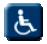 "К"(передвигающиеся на кресле-коляске)Высокие пороги, ступениОтсутствие поручней, нарушение их высотыНеровное, скользкое и мягкое (с высоким ворсом, крупнонасыпное и проч.) покрытиеНеправильно установленные пандусыУзкие дверные проемы и коридорыОтсутствие места для разворота кресла-коляски в помещенииВысокое расположение информации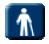 "О-н"(при поражении нижних конечностей)Высокие пороги, ступени, перепады высот, крутые уклоныНеровное и скользкое покрытиеНеправильно установленные пандусыОтсутствие поручнейОтсутствие мест отдыха на пути движения"О-в"(при поражении верхних конечностей)Трудности в открывании/закрывании дверейТрудность в пользовании выключателями, кранамиНевозможность, сложность в написании текстов, подписании документовИные ограничения действий руками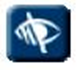 "С-п"(при полной потере зрения- слепота)Преграды на пути движения (колонны, тумбы, стойки и проч.), без предупредительной информации о препятствии (тактильной, звуковой)Ступени, особенно разной геометрии, без тактильного обозначенияОтсутствие дублирующей тактильной или звуковой информации и указателейОтсутствие поручней, иных направляющихНеорганизованность доступа на объект и места ожидания собаки-проводникаОтсутствие дублирующей звуковой информации при чрезвычайных ситуациях и в экстренных случаях"С-ч"(при частичном нарушении зрения)Отсутствие цветовой контрастной информации и указателейИспользование знаков, текстовой и графической информации недостаточных размеровНаличие препятствий и преград на пути движения без достаточной (по размеру, цвету, контрасту) информационной поддержкиНедостаточная освещённость мест и путей движения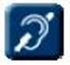 "Г-п"(при полной потере слуха- глухота)Отсутствие и недостаточность зрительной информацииОтсутствие сурдо- и тифлосурдоперевода и переводчикаИные информационные барьеры и отсутствие дублирующей световой информации при чрезвычайных ситуациях"Г-ч"(при частичном нарушении слуха)Отсутствие аудиоконтура, индукционных петельНаличие электромагнитных помехНедостаточность, отсутствие зрительной информацииОтсутствие звукоусиливающих средств в местах получения услуг и информации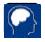 "У"(с нарушениями умственного развития)Отсутствие (недостаточность) понятной информации, информации на простом языкеОтсутствие ограждений опасных местТрудности ориентации при неоднозначности информацииНеорганизованность сопровождения на объекте (при необходимости)Для всех категорийОтсутствие (нарушение требований) информации и навигации на объекте для МГН - указателей доступных помещений и путей движенияНарушение требований освещённости мест и путей движенияОтсутствие информации на сайте и информационных носителях на объектеНеорганизованность путей эвакуации и информации о чрезвычайных ситуациях и в экстренных случаяхОтсутствие средств (кнопок) вызова персонала в закрытых помещенияхНекомпетентность персонала по вопросам общения и оказания помощи инвалидам